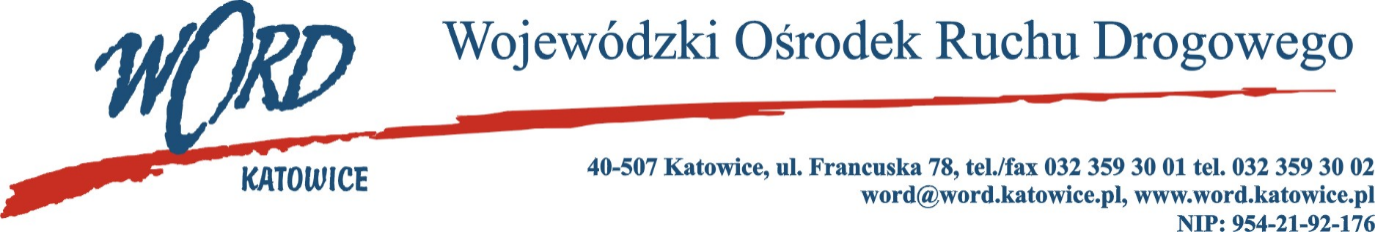 Postępowanie o udzielanie zamówienia publicznego o wartości poniżej 130.000 zł.Katowice, dnia 25.01.2022 r. Zapytanie ofertoweWojewódzki Ośrodek Ruchu Drogowego w Katowicach zaprasza do złożenia oferty cenowej na dostawę oraz montaż szlabanów wjazdowych do oddziału terenowego w Jastrzębiu Zdroju przy ul. Armii Krajowej 31 oraz  do oddziału terenowego w Bytomiu przy ul. Strzelców Bytomskich 98.Wymagania zamawiającego:Jastrzębie Zdrój - montaż szlabanu przy bramie wyjazdowej w odległości ok. 50m od miejsca w którym znajduje się przyłącze energii elektrycznej.Bytom - montaż szlabanu przy wjeździe na plac manewrowy, miejsce przyłącza energii elektrycznej do uzgodnienia z kierownikiem oddziału terenowego .Długość ramion szlabanów: 5m. W momencie wyjazdu z terenu ośrodka , szlaban ma otwierać się automatycznie bez użycia sygnału z  telefonu. Po przejechaniu strefy szlabanu ma opuścić się samoczynnie.Przy wjeździe na teren ośrodka podniesienie ramienia szlabanu ma być za pomocą sygnału GSM z telefonu (dostęp tylko dla użytkowników zapisanych w bazie). Po przejechaniu strefy szlabanu ma opuścić się samoczynnie.Minimalna pojemność bazy numerów: 500.Wykonanie zabezpieczenia przed samoczynnym opuszczeniem się ramienia szlabanu w trakcie przejazdu samochodu.Zalecane jest przeprowadzenie wizji lokalnej przez potencjalnego Wykonawcę w terenie po uzgodnieniu terminu z Zamawiającym.Termin płatności wynosi 14 dni od dnia doręczenia prawidłowo wystawionej faktury VAT. Kryterium wyboru oferty najkorzystniejszej – cena 100%.Oferty proszę składać pocztą elektroniczną na adres: zamowienia@word.katowice.pl w terminie do 31.01.2022  r. do godziny 10:00.Dyrektor WORDJanusz FreitagZałącznik nr 1FORMULARZ OFERTY W POSTĘPOWANIU O WARTOŚCI NIEPRZEKRACZAJĄCEJ 130.000 złNa wybór Wykonawcy na dostawę oraz montaż szlabanów wjazdowych do oddziału terenowego w Jastrzębiu Zdroju przy ul. Armii Krajowej 31 oraz  do oddziału terenowego w Bytomiu przy ul. Strzelców Bytomskich 98.Wykonawca:……………………………………………………………….…………………………………………………………………………………………………………………………………………………………….Adres: ……………………………………………………………………….……………….………………………..e-mail …………………………..……………………………….. tel. ……….…….………………..………...……...NIP: ………………………………..…………… REGON: ….…………………………………………………..Oferujemy realizację przedmiotu zamówienia za:cenę netto za całość zamówienia:…………………………………………………………………………………złsłownie: ………….………………………………………………………………………………………………………....podatek VAT:……………………………………………………………………………………………………..złcenę brutto za całość zamówienia:………………………………………………………………………………..złsłownie: …………………………………………………………………………………………………..................Termin realizacji zamówienia od dnia zlecenia:…………………………………..dni.Okres gwarancji:………………………………………………….miesiące.Oświadczam, iż wszystkie dane zawarte w ofercie są zgodne z prawdą i aktualne w chwili składania oferty.…......................................................................................podpis/y, pieczątki osoby/osób upoważnionych do reprezentowania Wykonawcy